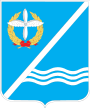 Совет Качинского муниципального округа города СевастополяРЕШЕНИЕ  №14/104О дополнении Приложением 2 решения Совета Качинскогомуниципального округа № 41 от 21 июля 2015г«О формировании постоянных комиссий внутригородского муниципального образования города СевастополяКачинский муниципальный округ».	Руководствуясь Федеральным Законом Российской Федерации от 06.10.2003г. №131-ФЗ «Об общих принципах организации местного самоуправления в Российской Федерации», законом города Севастополя от 30.12.2014г., № 102-ЗС «О местном самоуправлении в городе Севастополе», в соответствии с п.1 ст. 27 Устава Качинского муниципального округа,  в связи с необходимостью контроля за соблюдением правил  депутатской этики депутатов Качинского муниципального округа, Совет Качинского муниципального округаРЕШИЛ:            1. Дополнить решение Совета Качинского муниципального округа № 41 от 21 июля 2015г «О формировании постоянных комиссий внутригородского муниципального образования города Севастополя Качинский муниципальный округ» приложением 2 в редакции согласно приложению 1 к настоящему решению.2. Обратиться в адрес Правительства Севастополя о содействии в вопросе обнародования настоящего решения на официальном сайте Правительства города Севастополя, а также, разместить данное решение на информационном стенде Совета ВМО Качинский МО, согласно п.7 ст.42 Устава внутригородского муниципального образования города Севастополя Качинский муниципальный округ.3. Настоящее решение вступает в силу со дня принятия.	4. Контроль за исполнением настоящего решения возложить на председателя Совета Качинского муниципального округа Герасим Н.М.ПРИЛОЖЕНИЕ  1к решению Совета  Качинского муниципального округаг. Севастополя№ 14/104 от 20 ноября .СОСТАВпостоянной комиссии по депутатской этике и контролю за достоверностью сведений о доходах, об имуществе и обязательствах имущественного характера, представляемых депутатами внутригородского муниципального образования города Севастополя  Качинский муниципальный округ Председатель комиссии:		-    Беляева И.Н.Члены комиссии:			-    Виненко С.Н.-    Рутенко Г.В.-     Натяжко О.М.I созывXIV сессия2014 - 2016 гг.       20 ноября. 2015 года                                          пгт. КачаГлава ВМО Качинский МО, исполняющий полномочия председателя Совета, Глава местной администрацииН.М. ГерасимГлава ВМО Качинский МО, исполняющий полномочия председателя Совета,Глава местной администрацииН.М. Герасим